Making Data Tables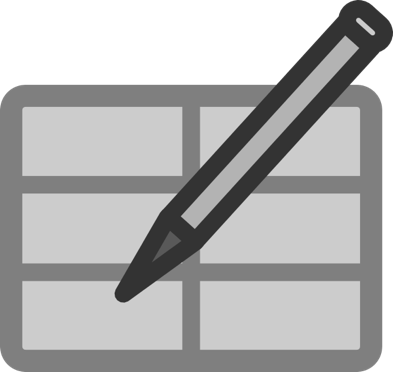 Components of a Data Table:Title: The title describes the variables and what is being measured. Make sure to capitalize the Title.Ex. The Effects of Fertilizer Type on Plant GrowthVariables and Control Group: Every data table shows the relationship between the independent and dependent variable (Remember there is only 1 independent variable).  The names of the variables are usually the headings of the columns or rows of your table.  You need to also include the control group.Ex.     Independent Variable: Type of Fertilizer          Dependent Variable: Average Height of Plant (cm)          Control Group: No fertilizer
Measureable Units: Make sure to include units for any numbers used.Ex. Dependent variable unit: Centimeters (cm)
Data: Make sure to include quantitative and qualitative data if applicable.Ex. Quantitative data: 12-cm (Height of plants)       Qualitative data: Plant is green and firm	
Setting Up the Data Table:Using a ruler draw a table leaving enough spaces for all of your data.Write your title identifying the variables at the top of the data table.Label the column on the left with the independent variable Label the columns to the right the dependent variable.  Remember to include enough space to record quantitative and qualitative data if applicable. If you plan to take data regularly (every minute, hour, day, etc.), plan to show those times in your data table.Collect your data during your investigation and record it in the appropriate box.Check data table for completeness or errors.Practice: Make a data table of the following investigations. To help you, first identify the independent and dependent variables.Investigation 1: Isaac wanted to know if the number of homework assignment completed in a science class affected a student’s science grade (percentage %) on average.  He collected the following data:25 assignments completed = 95%              Independent variable: __________________________21 assignments completed = 89%	        17 assignments completed = 75%	          Dependent variable: ___________________________15 assignments completed = 65%8 assignments completed = 50%Investigation 2: Tonya measured the heart rate (measured in beats per minute) for different types of activities (running and walking). She did 3 trials and averaged the data for each activity. She collected the following data:Running: 162, 168, 174, avg: 168	     Independent variable: __________________________Walking: 110, 115, 108, avg: 111No Activity: 68, 72, 70, avg: 70 	     Dependent variable: ___________________________Effects of Fertilizer on Plant GrowthEffects of Fertilizer on Plant GrowthEffects of Fertilizer on Plant GrowthEffects of Fertilizer on Plant GrowthEffects of Fertilizer on Plant GrowthType of FertilizerAverage Height of Plants (cm) Average Height of Plants (cm) Average Height of Plants (cm) Average Height of Plants (cm) Average Height of Plants (cm) Average Height of Plants (cm) Average Height of Plants (cm) Average Height of Plants (cm) Type of FertilizerDay 1Day 1Day 2Day 2Day 3Day 3Day 3AverageFertilizer A10-cmPlant is green and firm12-cmPlant is green and firm14-cmPlant is green and firmPlant is green and firm12-cmFertilizer B10-cmPlant is green and firm15-cmPlant is yellowish-green and firm20-cmPlant is yellowish-green and firmPlant is yellowish-green and firm15-cmNo Fertilizer10-cmPlant is green and firm11-cmPlant is green and firm13-cmPlant is green and a little wiltyPlant is green and a little wilty11.25 cm